История письменности (1 урок)Цель: проследить историю возникновения письменности, её поэтапное развитие; формирование новых понятий; донести до учеников мысль, что возникновение письменности – долгий и сложный путь,Оборудование: путевые дневники, картинки с: предметным письмом, с вампумами, кипу, рисуночным письмом, наскальной живописью, берестяными грамотами.Ход урокаАктуализация  знанийНа доске:И100‘3Я  письменности- Разгадайте ребус. («История письменности».)- О чём же пойдет речь? (О возникновении письменности.)- Сегодня я предлагаю совершить путешествие в музей Истории письменности…Я буду экскурсоводом, а вы – моими ассистентами. В пути нам необходимо вести «Путевой дневник» (ПД). В него мы будем заносить наиболее важные открытия.По ходу путешествия мы будем составлять план, который поможет запомнить, связно и последовательно передать полученную информацию, а также отмечать на колодце времени основные этапы возникновения и развития письменности.Люди знают, кто придумал электродвигатель и антибиотики, конституцию и компьютер. Но эти изменения, изменившие жизнь человечества, никогда не состоялись бы, если бы в древности кто-то, чьих имен мы никогда не узнаем, не изобрел письменность. Времена, когда не существовало письменности, так и называют – доисторическими. Первые шаги на пути создания письма были сделаны человечеством 20–30 тысяч назад. (На доске табличка «20–30 тыс.лет назад».)- Запишите дату в своем «Путевом дневнике»…- Можете ли вы представить современную жизнь без книг или газет? (Высказывания детей.).Обобщение: Они стали настолько обыденным делом, что кажется, что существовали вечно.- Как развивалось бы человечество, если бы ему пришлось передавать всю информацию только устным способом? (Высказывания детей.)- Знаний накопилось больше, чем люди могли удержать в памяти и устно передавать друг другу.Вывод: Речь не могла служить единственным средством общения.- Так почему возникла необходимость появления письменности? (Для сохранения информации.)Вывод: Наилучший способ сохранения информации и передачи исторических знаний – это письменность. Поэтому такую ценность для ученых имеют письменные источники.- Какие письменные источники вы знаете? (Хроники, грамоты, договоры, указы, дневники, летописи)Обобщение: Письменные памятники – это все типы записей, сделанные на различных материалах: камне, глине, дереве, берёсте или бумаге. - Путь к появлению письменности был долгим. Человек той ранней эпохи шел на ощупь к открытию письма.Открытие нового- Мы в зале № 1. Он называется «Загадочные письмена».(На доске табличка «Загадочные письмена».)- Запишите в своем «Путевом дневнике»…Наша цель: проследить историю возникновения письменности, её поэтапное развитие.Давным-давно люди начали использовать фигурки животных или просто предметы (палочки, камни.) для записи и учета скота, т.е. открыли предметное письмо. (На доске табличка «Предметное письмо».)- Запишите в своем «Путевом дневнике»…- У древних людей существовали простые способы записывать события или передавать известия. Если племя хотело объявить другому войну, оно посылало ему копьё или стрелу. А если речь шла о мире, посылали табак и трубку в придачу или зеленую ветку. (На доске табличка «Предметы».)- Запишите в своем «Путевом дневнике»…Ученик-ассистент: Древнегреческий историк Геродот рассказывал, что когда могущественный и непобедимый персидский царь Дарий I вел против кочевников-скифов войну, которая «затягивалась и конца ей не было видно», скифские цари отправили к Дарию вестника с дарами. Это были птица, мышь, лягушка и пять стрел. (По ходу рассказа достает предметы-рисунки из корзины.)– Персы спросили посланца, что означают эти подношения, но тот ответил, что ему приказано только вручить дары и как можно скорее возвращаться. Персам предстояло самим понять значение этих даров…Ученик-ассистент: Как бы вы разгадали смысл послания? (Высказывания детей.)Ученик-ассистент: Персы собрали совет. Дарий полагал, что скифы отдают себя в его власть и потому принесли ему в знак покорности землю и воду, ибо мышь живет в земле, лягушка обитает в воде, птица, быстрая как конь, – знак бегства, а стрелы означают, что скифы отказываются от сопротивления. Один из мудрых мужей, сопровождавших царя с ним не согласился. Он истолковал послание скифов совершенно иначе: «Если вы, персы, как птицы, не улетите в небо, или, как мыши, не зароетесь в землю, или, как лягушки, не поскачете в болото, то не вернетесь назад, пораженные этими стрелами». Дальнейшие события показали, что прав был именно этот мудрец: самоуверенный царь Дарий потерпел поражение от скифов.Обобщение: Дары скифов были своеобразным способом передачи информации.На доске «Колодец времени» – фишка с изображением стрел, мыши, лягушки, птицы.- Как ученые называют такой способ передачи информации? (Предметным письмом)- Когда-то с него и началась история письменности. Удобен ли был такой способ письма? Почему? (Понять письмо можно было по-разному.)- А сейчас посмотрим другую экспозицию…Предметным письмом считаются и такие древние способы передачи информации, как вампумы и кипу. (На доске прикрепляются таблички с названиями, дети записывают в ПД.)- Вампумы – это шнуры с нанизанными на них раковинами разного цвета или пояса, сплетенные из таких шнуров. Североамериканские индейцы использовали вампумы, чтобы передавать информацию. Количество, цвет и взаиморасположение раковин были значимы.В «Колодец времени» кладём фишку с изображением вампумы. 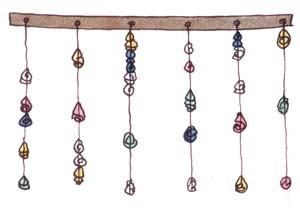 - Свое древнее значение цвета сохранили и сейчас. С ними мы сталкиваемся в самых различных ситуациях. Враг выбрасывает белый флаг – значит, просит перемирия, человек весь в черном – траур по умершему. Где можно еще встретить такое цветовое письмо? (Сигналы на корабле, светофор, маяк…)- Самый популярный вид предметной письменности древних индейцев – шнуры с узелками, которые назывались – кипу (узел). Вот как выглядело такое узелковое письмо. 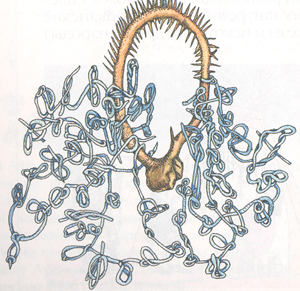 В «Колодец времени» кладём  фишку с изображением кипу.- К основной, толстой веревке в строго определенном порядке прикреплялись более тонкие шнуры, каждый из которых имел свой цвет, свое значение. Кроме того, имели значение толщина и длина шнуров, число и форма узлов. С помощью этих узелков выражалось любое число, а цвет шнура обозначал тот или иной предмет. - Вы можете прочитать, что здесь написано? (Высказывания детей.)Вывод: Прочитать такое письмо было нелегко. Нужно было обращать внимание на толщину шнурков и на то, как завязан узел, какие узлы рядом. - Посмотрите, что я принесла. (Показать узлы макраме.)- Возможно, каждый узел макраме тоже что-то обозначает.-Еще и ныне индейцы-пастухи в Южной Америке пользуются шнурами с завязанными на них узелками для подсчета своих стад. Есть индейское племя, которое пользуется веревочным календарем. Отправляясь в дальний путь, муж оставляет жене шнур, на котором столько узлов, сколько дней он предлагает пробыть в дороге. Дальним отголоском такого письма является и наша привычка завязывать для памяти узелок на носовом платке.- Почему возникла необходимость появления письменности? (Для передачи мыслей, как способ передачи информации, средство общения.)- Какой недостаток был у первобытных типов письма?Вывод: Они с трудом могли быть поняты. Нельзя было выразить многие понятия, доступные человеческому мышлению и языку.-  А сейчас посмотрим следующую экспозицию в зале № 2.Предписьменностью была и пиктография. Слово это означает «рисуночное письмо», т.е. такое, при котором сообщение передается с помощью рисунков.(На доске табличка «Рисуночное письмо». Дети записывают в свои ПД.)-К пиктографии относятся и древние наскальные рисунки. Анатоль Франс, французский писатель, сказал: «Первыми книгами людей были камни».(На доске табличка «Наскальная живопись». Дети записывают в свои ПД.)В «Колодец времени» – фишка с пиктограммой. - Рассмотрите рисунок.  Что на нем изображено? (Сцена охоты.)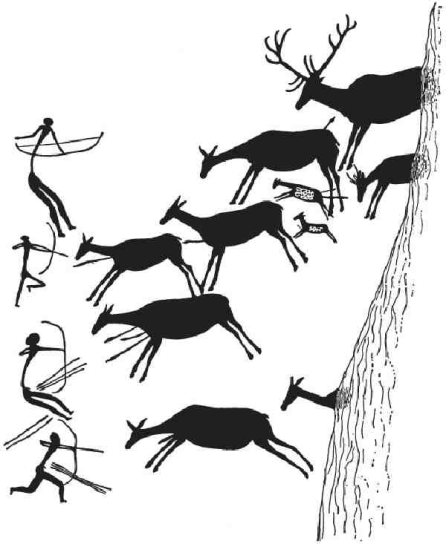 .- Почему на своих первых рисунках люди рисовали животных? (Высказывания детей.)- Человек тогда не пахал землю и не сеял. Он охотился на диких зверей, и его жизнь зависела от удачной охоты. Поэтому животные интересовали людей больше всего. Их рисовали углем на стенах пещеры. И ныне, наскальные рисунки поражают нас точностью и реализмом.Вывод: Несомненно, уже тогда человек сделал первый важный шаг к изобретению письма.- Переходим к следующей экспозиции. Рисуночное письмо оперирует не буквами, из которых складываются слова, а рисунками (пиктограммами), каждый из которых графически изображает конкретный предмет или явление.(На доске табличка «Рисунки-пиктограммы», дети записывают в ПД.)- Пиктография не требует от воспринимающего какой-то особой грамотности. Более того, она может быть одинаково понятна людям, говорящим на различных языках.Первобытный человек рисовал не ради развлечения, а для того, чтобы передать какое-то содержание или запечатлеть событие. «Нам никогда не узнать, как это происходило», – может быть, подумаете вы. И все-таки был человек, который рассказал нам о создании письменности так живо и красочно, как будто он видел все сам. Это американский поэт, который жил в прошлом веке, Генри Лонгфелло. Свою книгу о вожде индейцев по имени Гайавата Лонгфелло назвал «Песнь о Гайавате». Русскими стихами ее пересказал писатель Иван Алексеевич Бунин. Легендарный вождь индейцев горевал о том, что люди не могут передать своим потомкам то, что они сами знают и умеют. Все знания исчезают – растворяются во времени.«При свиданье – с глазу на глаз Мы ведём свои беседы; Но, расставшись, мы вверяем Наши тайны тем, которых Посылаем мы друг к другу; А посланники нередко Искажают наши вести Иль другим их открывают».- И вот для того, чтобы ничего не забывалось, и люди могли даже через века передать свои мысли и чувства, Гайавата изобрел письменность.Ученик-ассистент:Из мешка он вынул краски, Всех цветов он вынул краски И на гладкой на берёсте Много сделал тайных знаков, Дивных и фигур и знаков; Все они изображали Наши мысли, наши речи.(Показать рисунок на бересте, прикрепить на доске.)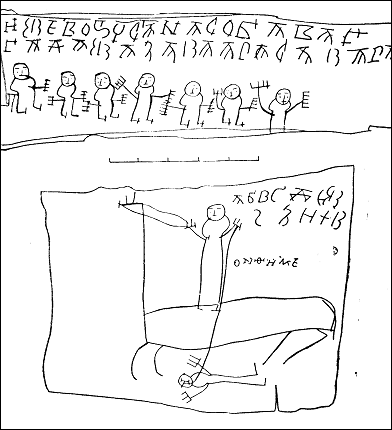 Белый круг был знаком жизни, Чёрный круг был знаком смерти; Для земли нарисовал он Краской линию прямую, Для небес – дугу над нею, Для восхода – точку слева, Для заката – точку справа,  А для полдня – на вершине. Все пространство под дугою Белый день обозначало,  Звезды в центре – время ночи, А волнистые полоски –  Тучи, дождь и непогоду.- Для чего Гайавата изобрел письменность? ( Для того, чтобы ничего не забывалось, и люди могли даже через века передать свои мысли и чувства.)- Как вы думаете, сколько же надо было изобрести рисунков, чтобы обозначить все, что окружает людей, и все, что они хотели сказать друг другу? (Высказывания детей.)Вывод: Очень много рисунков надо было изобрести, а изучать эту грамоту надо было не недели, а месяцы и годы.В «Колодец времени» – фишка с берестяной грамотой.- Как только возникла письменность, возник и вопрос: а как читать? Если написавший придавал письменным знакам одно значение, а читающий – другое, то ничего хорошего не получалось. Об этом забавно рассказал Редьярд Киплинг в сказке «Как было написано первое письмо». История произошла в племени людей в далёкие «дописьменные» времена. Ученик-ассистент: В сказке говорится о маленькой девочке по имени «Девочка-которую-нужно-хорошенько-отшлёпать-за-то-что-она-такая-шалунья». А попросту её звали Таффи. Однажды она отправилась со своим отцом к реке, чтобы набить к обеду карпов. Но тут им не повезло: у отца сломалось копьё. Таффи подумала, что хорошо было бы послать маме записку, чтобы она прислала новое копьё. 	Было очень досадно, что никто из них не умел ни читать, ни писать: в те времена письменности ещё не существовало. 	В это время по берегу шёл Незнакомец, который не понимал их языка. Таффи решила направить его к маме за копьём. На куске берёзовой коры она процарапала акульим зубом такие рисунки: папу со сломанным копьём в руке, другое копьё, которое нужно принести, самого Незнакомца с копьём в руке, чтобы он не забыл его принести. Чтобы он легче нашёл дорогу, девочка нарисовала бобров, которые встретятся на пути. На последнем рисунке она изобразила маму с копьём в руке.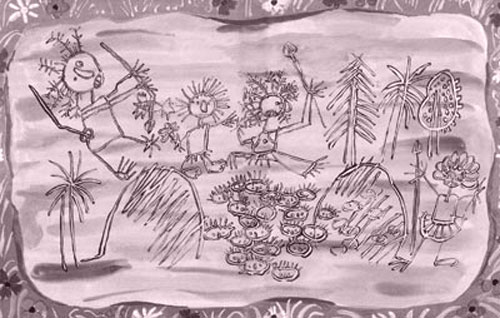 Таффи думала, что на этих рисунках всё понятно. Однако Незнакомец «прочёл» эти рисунки по-другому. Он подумал, что отец Таффи – вождь племени и что он в опасности. «Если я не приведу племя этого великого вождя ему на помощь, его убьют враги, которые подкрадываются с копьями со всех сторон», – подумал он. (За врагов с копьями он принял бобров которых девочка изобразила очень много.) «Я пойду и приведу ему на выручку всё его племя», – решил Незнакомец. 	И уже совсем плохо получилось, когда письмо попало к маме. Мама «прочла» его так. Она подумала, что Незнакомец проткнул её мужа копьём, сломал ему руку, напугал девочку и целая шайка злодеев подкрадывается к Таффи и её отцу сзади (она тоже приняла бобров за врагов). Ох, и досталось же Незнакомцу от разъярённых женщин этого племени. А тот не мог им ничего объяснить: ведь он не знал их языка. Оказывается, написать письмо – это только полдела: нужно ещё уметь его прочитать. 	Когда недоразумение выяснилось, все долго смеялись, а потом главный вождь племени сказал: «О Девочка-котрую-надо-хорошенько-отшлёпать-за-то-что-она-такая-шалунья, ты сделала великое открытие!.. Придёт день, когда люди назовут его умением писать!»- Если вам понравилась история Таффи, прочитайте книгу.- Давайте попробуем нарисовать в группах свое рисуночное письмо. Каждая группа получает задание. Вы пишите записку. А потом посмотрим, что у нас получится…(Всем группам дается одинаковый текст: «Жди меня около дерева на углу футбольного поля в 3 часа дня – мы пойдем ловить рыбу». Ученики работают в группах по 4 человека.)Показать свой вариант – 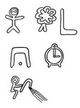 -  Почему же получились такие разные работы? (Все по-разному поняли текст.) 	- Почему способ сообщений пиктограммами не очень удобный? (Понять письмо можно по-разному.)Осмысление нового материала, применение усвоенного, закрепление изученного- А могли бы вы придумать рисунки, обозначающие знакомые вам пословицы? Попробуйте!Работа в группах произвольного состава по выбору. Каждой группе выдаются заранее напечатанные пословицы:1. Не имей сто рублей, а имей сто друзей. 2. Слово – не воробей, вылетит – не поймаешь. 3. Волков бояться – в лес не ходить. 4. Без труда не вытащишь и рыбку из пруда. 5. Не рой яму другому, сам в неё попадёшь. 6. Один в поле не воин.- Много веков пользовались рисуночным письмом люди, но, как оказалось, не все граждане земного шара отказались от таких писем и в XX веке. В 1948 году вожди нескольких индейских племен послали президенту США письмо, очень озадачившее чиновников Белого дома. Индейский писец на куске коры нарисовал нескольких животных, соединив их глаза и сердца какими-то линиями. Рядом он нарисовал контуры озера, знакомого американцам по географическим картам.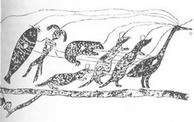 - Как же все это было понять? Как бы вы перевели это послание? (Высказывания детей.)- Нашелся переводчик, который все расшифровал. Вот что означало послание индейцев: «Племена Журавля, Трёх Куниц, Медведя, Морского Человека и Морского Кота поручили в едином порыве сердец (это изображено линиями, соединяющими все фигуры.) главе племени Журавля обратиться с просьбой к президенту о разрешении им переселиться в места, которые обозначены в прошении».- Почему вы не смогли правильно понять содержание этого послания? (Индейцы придавали знакам одно значение, а мы – другое.)-  А где употребляется рисуночное письмо в наше время? (На вывесках магазинов, в дорожных знаках …)- Почему пиктограммы удобны? (Пиктограммы удобны, поскольку всем понятны, простые, наглядные.)- Какие же недостатки имеет пиктографическое письмо? (Трудно передать сложное содержание, авторы создавали все новые пиктограммы, что приводило к путанице.)- По мере усложнения человеческого мышления совершенствовалось и рисуночное письмо.Мы переходим к следующей экспозиции…- Письмо ацтеков можно было бы назвать картинописью: все книги – это серии цветных картинок. (На доске табличка «Картинопись». Дети записывают в ПД.)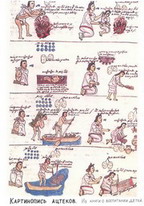 - Все же это не просто картинки. А переходная к письму форма пиктографии. В них есть знаки для обозначения ночи, камня, воды, знаки для чисел. С помощью своего письма ацтеки вели календарь, отмечали религиозные и памятные даты, а также составляли исторические хроники. Письменность ацтеков делала лишь первые шаги на пути превращения в иероглифическую.	- Сегодня мы прошли по залам «дописьменных» времён. А на следующем уроке познакомимся с историей самой письменности.Итог урока.– Назовите этапы возникновения и развития письменности. – Что нового вы узнали на уроке? – Кто доволен своей работой на уроке?Домашнее заданиеПодготовить сообщение по темам:1. О древней письменности шумеров и что такое – клинопись.2. О священных знаках – иероглифах. 4. О древней письменности китайцев и изобретении бумаги.План – схема уроков по теме «История письменности»План – схема уроков по теме «История письменности»План – схема уроков по теме «История письменности»План – схема уроков по теме «История письменности»План – схема уроков по теме «История письменности»План – схема уроков по теме «История письменности»План – схема уроков по теме «История письменности»«Загадочные письмена»«Загадочные письмена»«Загадочные письмена»«Загадочные письмена»«Долгий путь письменности»«Долгий путь письменности»«Рождение алфавита»20-30 тыс.лет назад20-30 тыс.лет назад20-30 тыс.лет назад20-30 тыс.лет назад5 тыс.лет назад5 тыс.лет назад3 тыс.лет назадПРЕДМЕТНОЕ ПИСЬМОПРЕДМЕТНОЕ ПИСЬМОРИСУНОЧНОЕ ПИСЬМОРИСУНОЧНОЕ ПИСЬМОИЕРОГЛИФИЧЕСКОЕ ПИСЬМОИЕРОГЛИФИЧЕСКОЕ ПИСЬМОЗВУКОВОЕ ПИСЬМОПРЕДМЕТЫГеродотДарий(корзина)НАСКАЛЬНАЯ ЖИВОПИСЬ (картинка)НАСКАЛЬНАЯ ЖИВОПИСЬ (картинка)КЛИНОПИСЬшумеры(картинка)финикийцыгрекиКирилл и МефодийВАМПУМЫ(картинка)РИСУНКИ - ПИКТОГРАММЫГайаватаберёстапословицыТаффи(картинкарисунки)ИЕРОГЛИФЫЕгипет(картинка)Ж.Ф.ШампольонпапируспергаментберестабумагаКИПУ(рисуноккартинка)КАРТИНОПИСЬацтеки(картинка)ИЕРОГЛИФЫКитай(картинка)Недостатки:Понять письмо можно по-разномуБедность языкаНедостатки:Понять письмо можно по-разномуБедность языкаНедостатки:Примитивная конкретностьБедность языкаНе ограничено нормой – путаницаПочему удобны:Не связаны с конкретным языком, всем понятныНедостатки:Примитивная конкретностьБедность языкаНе ограничено нормой – путаницаПочему удобны:Не связаны с конкретным языком, всем понятныНедостатки:СложностьБольшое кол-во знаковЗначение:Связь между звучащей речьюи написанными знакамиНедостатки:СложностьБольшое кол-во знаковЗначение:Связь между звучащей речьюи написанными знакамиТипы письма на Руси:XI-XIII -уставXV-полууставскорописьвязьСредство общения, способ передачи информации, для передачи сведений, для записи учетаОБЩЕЕ для предметного письма:ЯЗЫК СИМВОЛОВ ПРОСТ – это +,ЯЗЫК СИМВОЛОВ БЕДЕН - и это – настолько большой, что человек не переставал искать более совершенный способ для объяснений.Сначала символы уступили место письмам-картинкам – пиктографии, как назвали рисуночное письмо ученые.Средство общения, способ передачи информации, для передачи сведений, для записи учетаОБЩЕЕ для предметного письма:ЯЗЫК СИМВОЛОВ ПРОСТ – это +,ЯЗЫК СИМВОЛОВ БЕДЕН - и это – настолько большой, что человек не переставал искать более совершенный способ для объяснений.Сначала символы уступили место письмам-картинкам – пиктографии, как назвали рисуночное письмо ученые.Средство общения, способ передачи информации, для передачи сведений, для записи учетаОБЩЕЕ для предметного письма:ЯЗЫК СИМВОЛОВ ПРОСТ – это +,ЯЗЫК СИМВОЛОВ БЕДЕН - и это – настолько большой, что человек не переставал искать более совершенный способ для объяснений.Сначала символы уступили место письмам-картинкам – пиктографии, как назвали рисуночное письмо ученые.Средство общения, способ передачи информации, для передачи сведений, для записи учетаОБЩЕЕ для предметного письма:ЯЗЫК СИМВОЛОВ ПРОСТ – это +,ЯЗЫК СИМВОЛОВ БЕДЕН - и это – настолько большой, что человек не переставал искать более совершенный способ для объяснений.Сначала символы уступили место письмам-картинкам – пиктографии, как назвали рисуночное письмо ученые.Письма-картинки породили иероглифы, иероглифы дали жизнь буквенному алфавиту.Письма-картинки породили иероглифы, иероглифы дали жизнь буквенному алфавиту.